-- 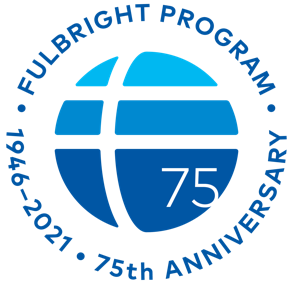 Patricia de la Hoz PascuaComunicación y DocumentaciónCommunication & Documentation(+34) 917 027 000 - Centralita / Switchboard